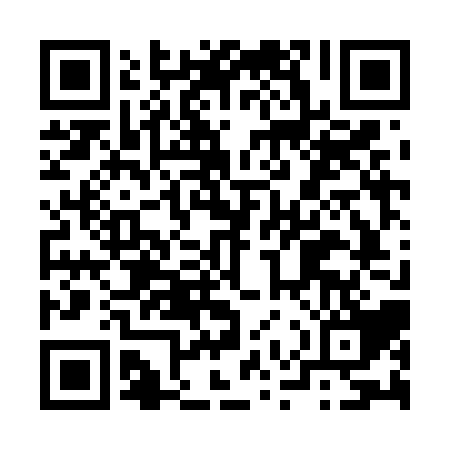 Ramadan times for Bibemi, CameroonMon 11 Mar 2024 - Wed 10 Apr 2024High Latitude Method: NonePrayer Calculation Method: Muslim World LeagueAsar Calculation Method: ShafiPrayer times provided by https://www.salahtimes.comDateDayFajrSuhurSunriseDhuhrAsrIftarMaghribIsha11Mon5:045:046:1312:143:326:156:157:2112Tue5:035:036:1312:143:316:156:157:2113Wed5:035:036:1212:143:316:156:157:2114Thu5:025:026:1212:143:306:156:157:2115Fri5:025:026:1112:133:296:156:157:2116Sat5:015:016:1112:133:296:156:157:2117Sun5:015:016:1012:133:286:156:157:2118Mon5:005:006:1012:123:286:156:157:2119Tue4:594:596:0912:123:276:156:157:2120Wed4:594:596:0812:123:266:156:157:2121Thu4:584:586:0812:123:266:156:157:2122Fri4:584:586:0712:113:256:156:157:2123Sat4:574:576:0712:113:246:156:157:2124Sun4:574:576:0612:113:246:156:157:2125Mon4:564:566:0612:103:236:156:157:2126Tue4:554:556:0512:103:226:156:157:2127Wed4:554:556:0512:103:216:156:157:2128Thu4:544:546:0412:093:216:156:157:2129Fri4:544:546:0312:093:206:156:157:2130Sat4:534:536:0312:093:196:156:157:2131Sun4:524:526:0212:093:186:156:157:211Mon4:524:526:0212:083:186:156:157:212Tue4:514:516:0112:083:176:156:157:213Wed4:514:516:0112:083:166:156:157:214Thu4:504:506:0012:073:156:156:157:215Fri4:494:496:0012:073:146:156:157:216Sat4:494:495:5912:073:136:156:157:217Sun4:484:485:5912:063:136:156:157:218Mon4:484:485:5812:063:126:156:157:219Tue4:474:475:5712:063:116:156:157:2110Wed4:464:465:5712:063:106:156:157:21